EcritureLe chien et la lune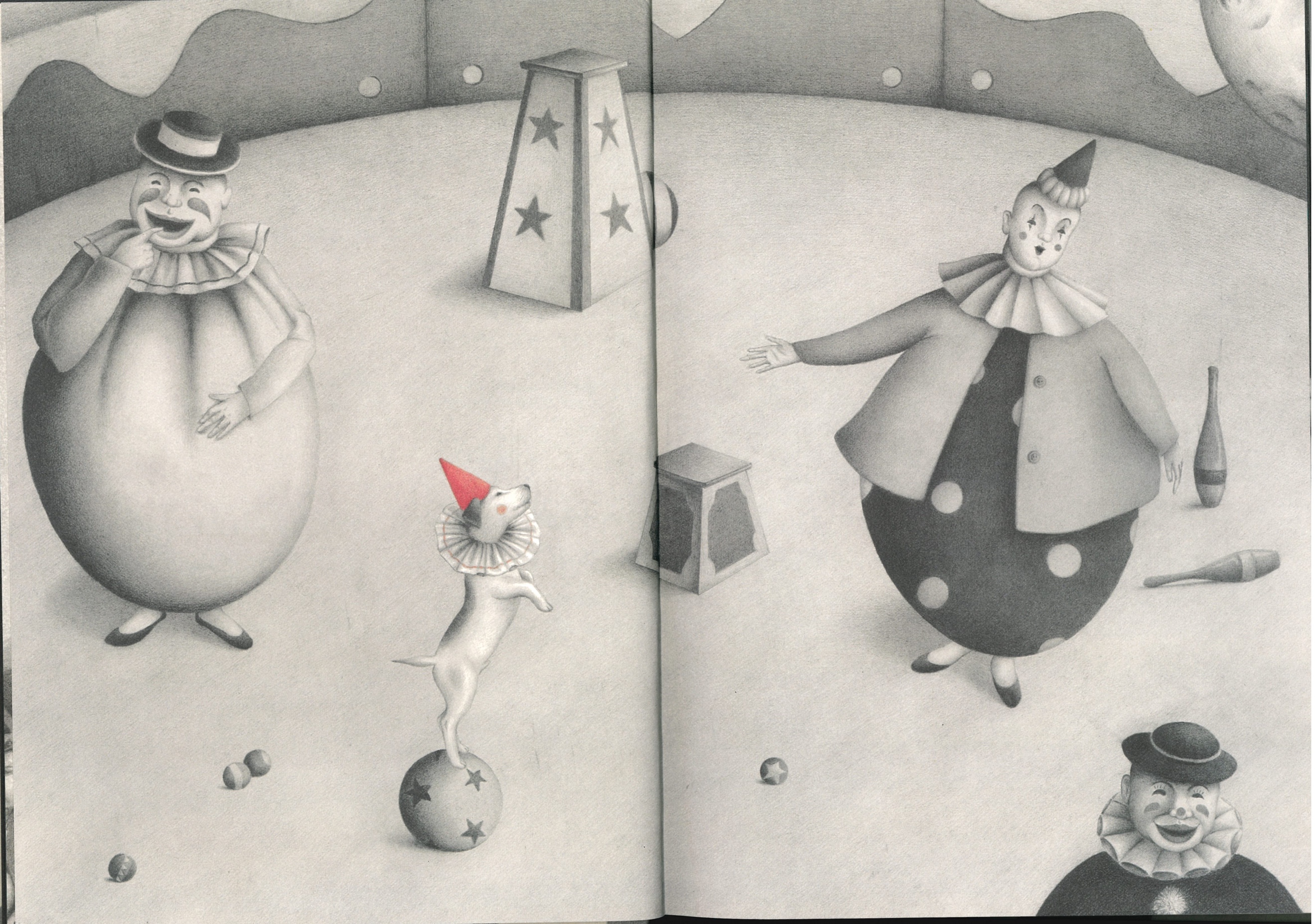 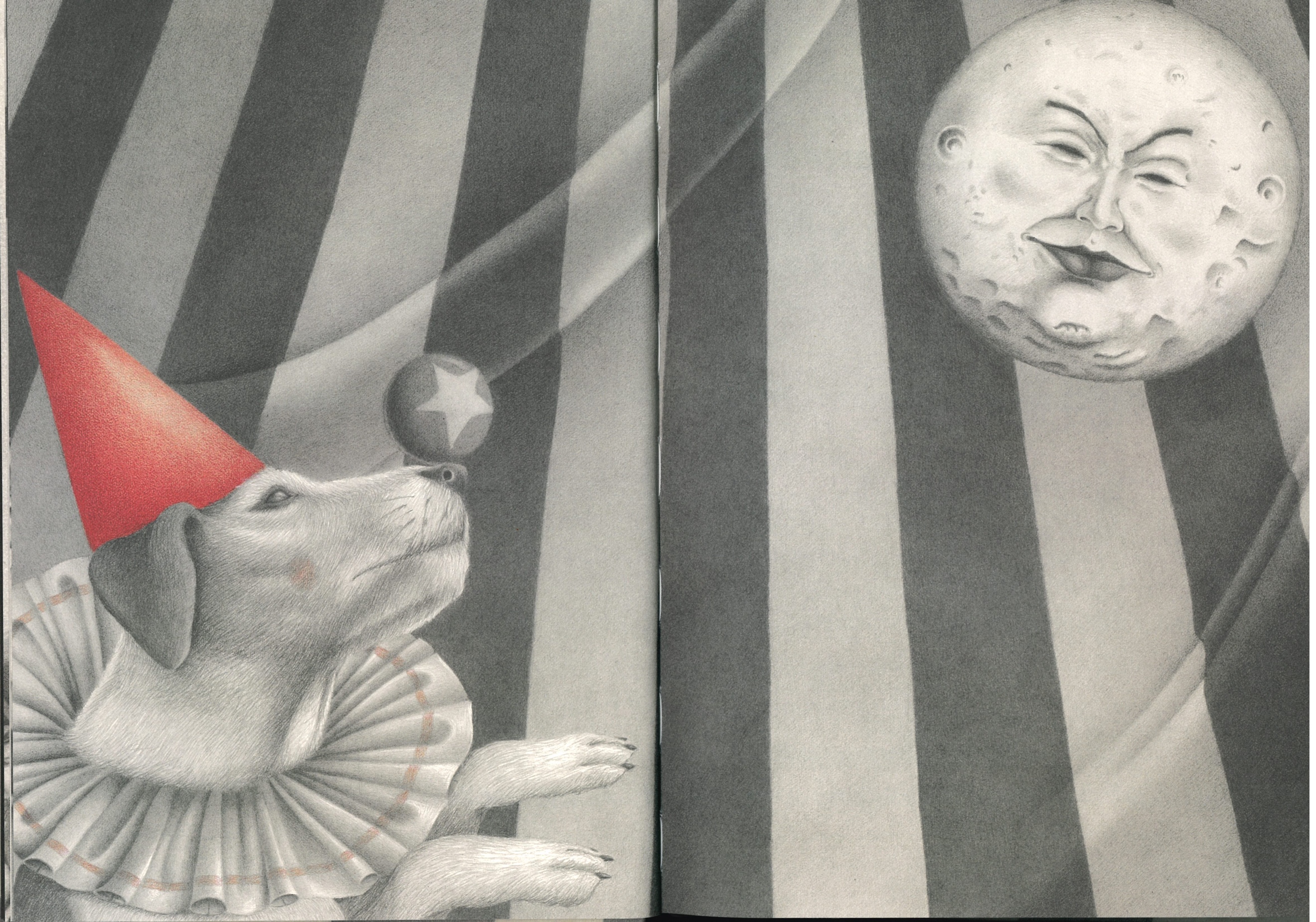 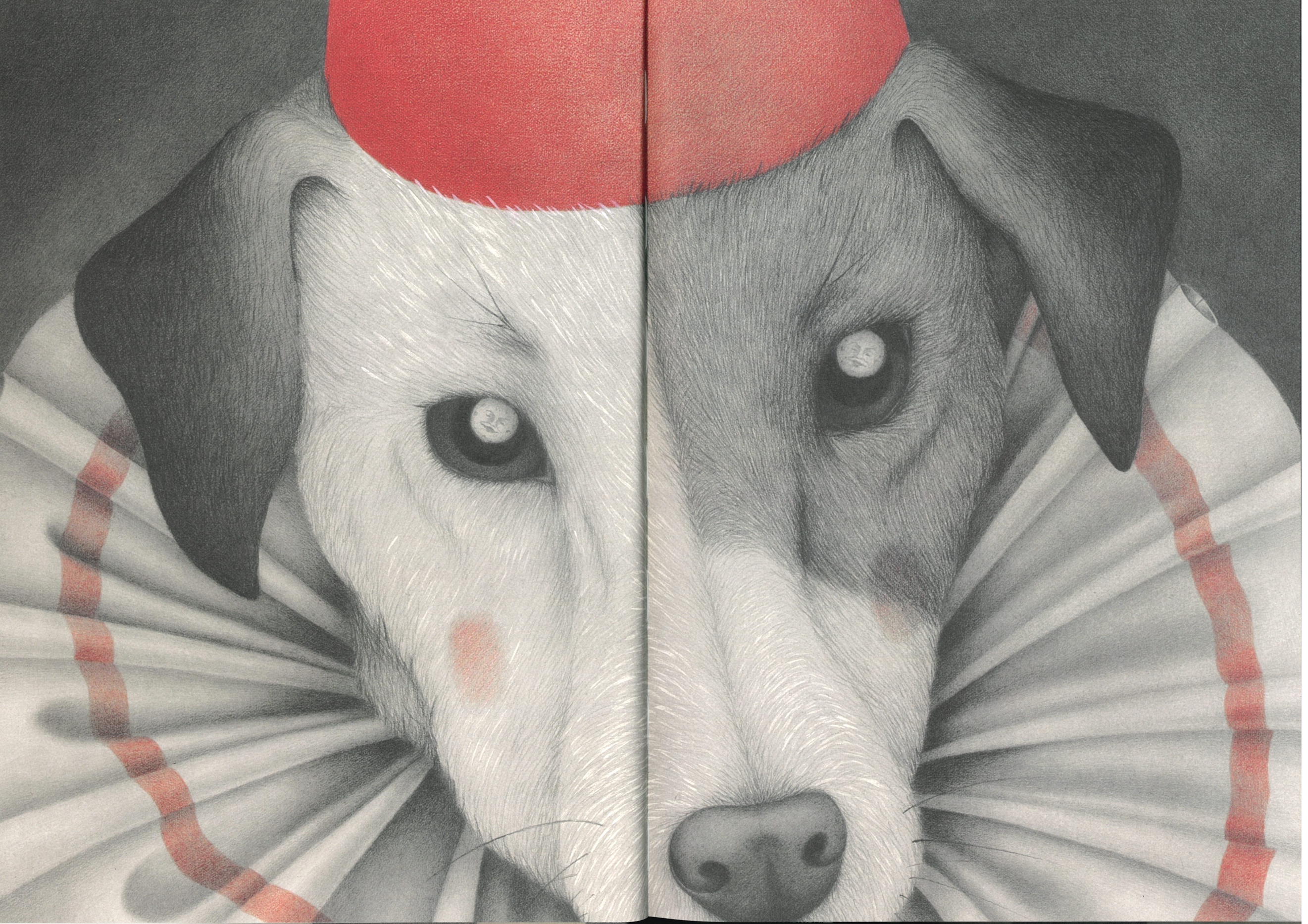 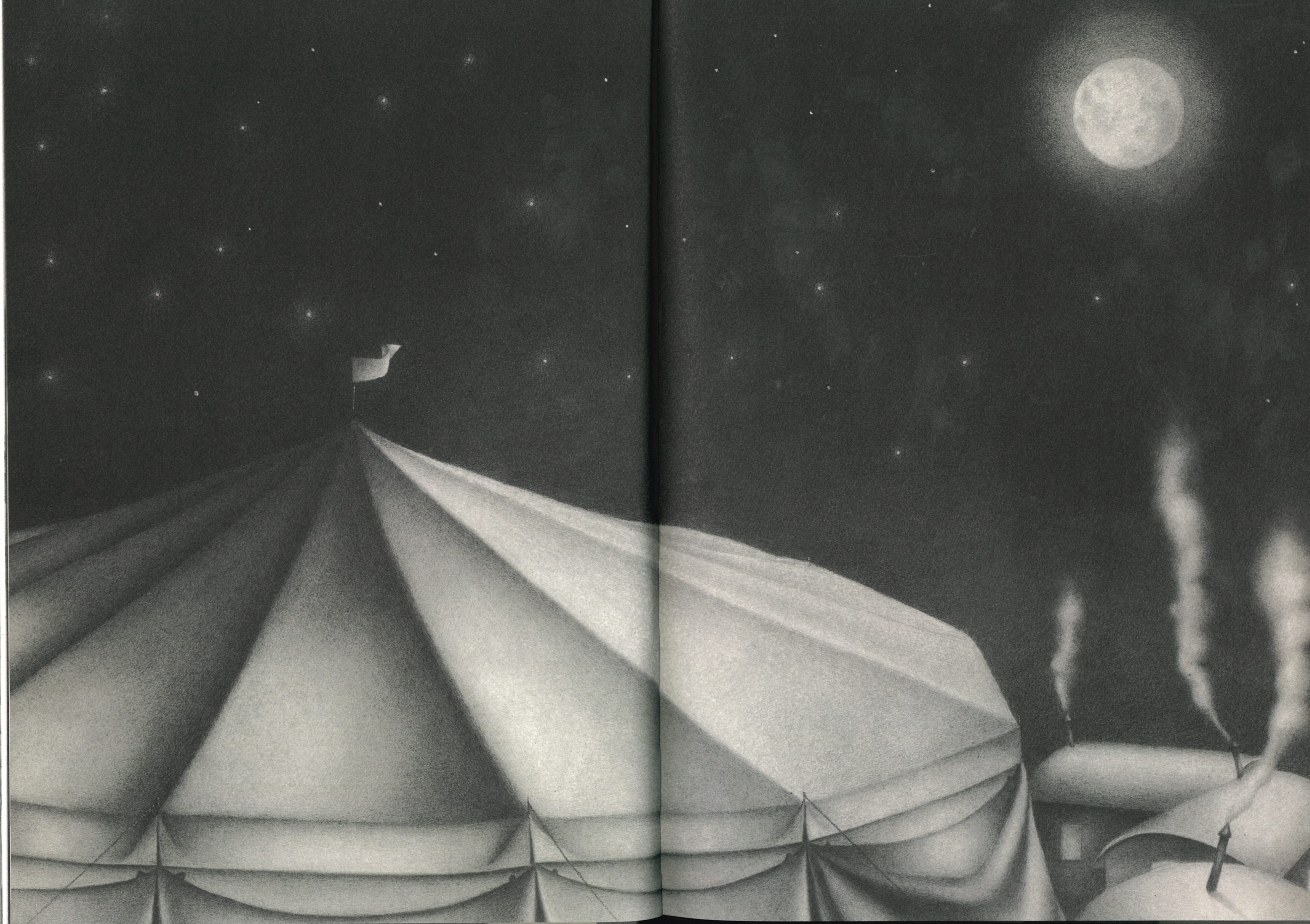 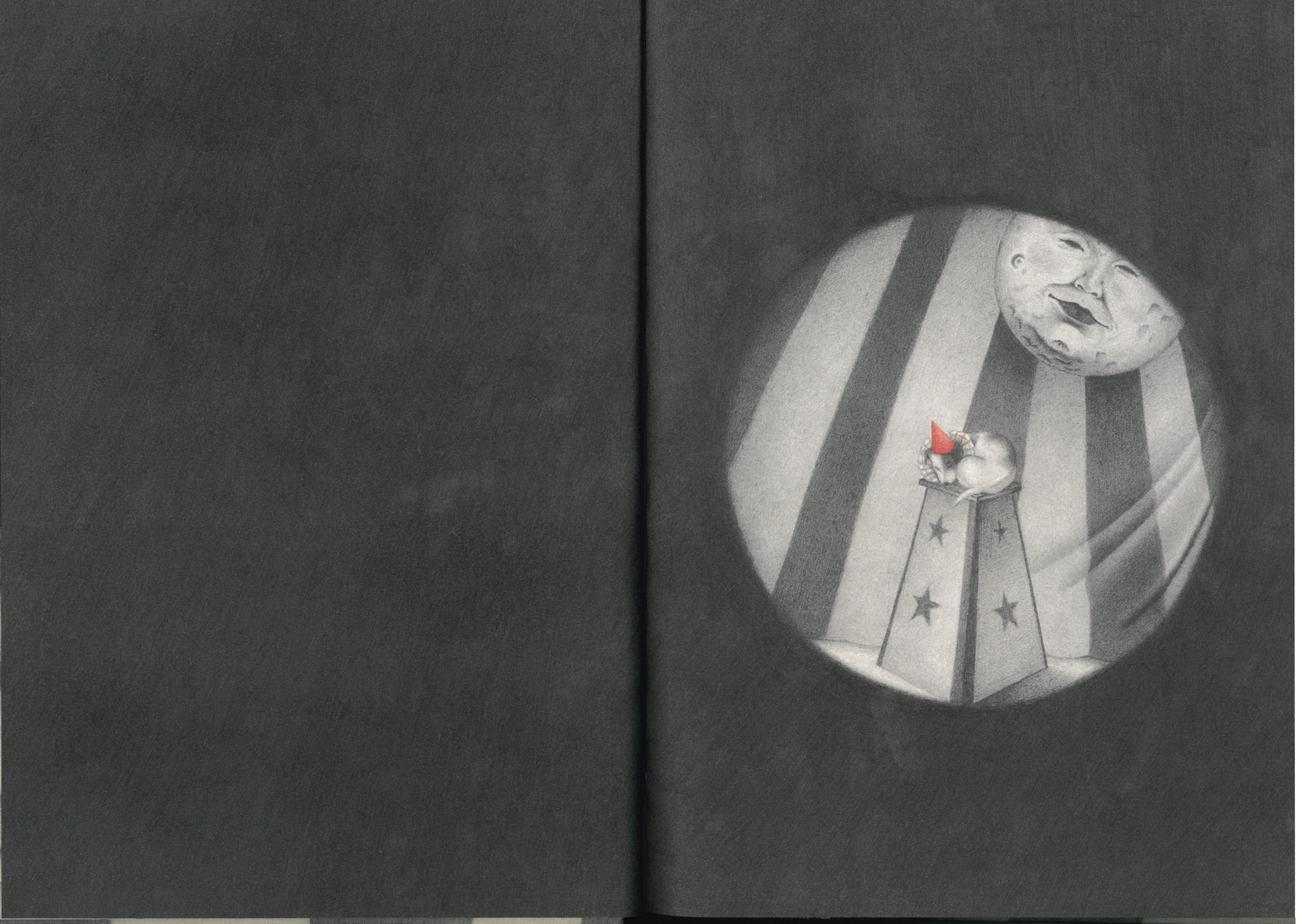 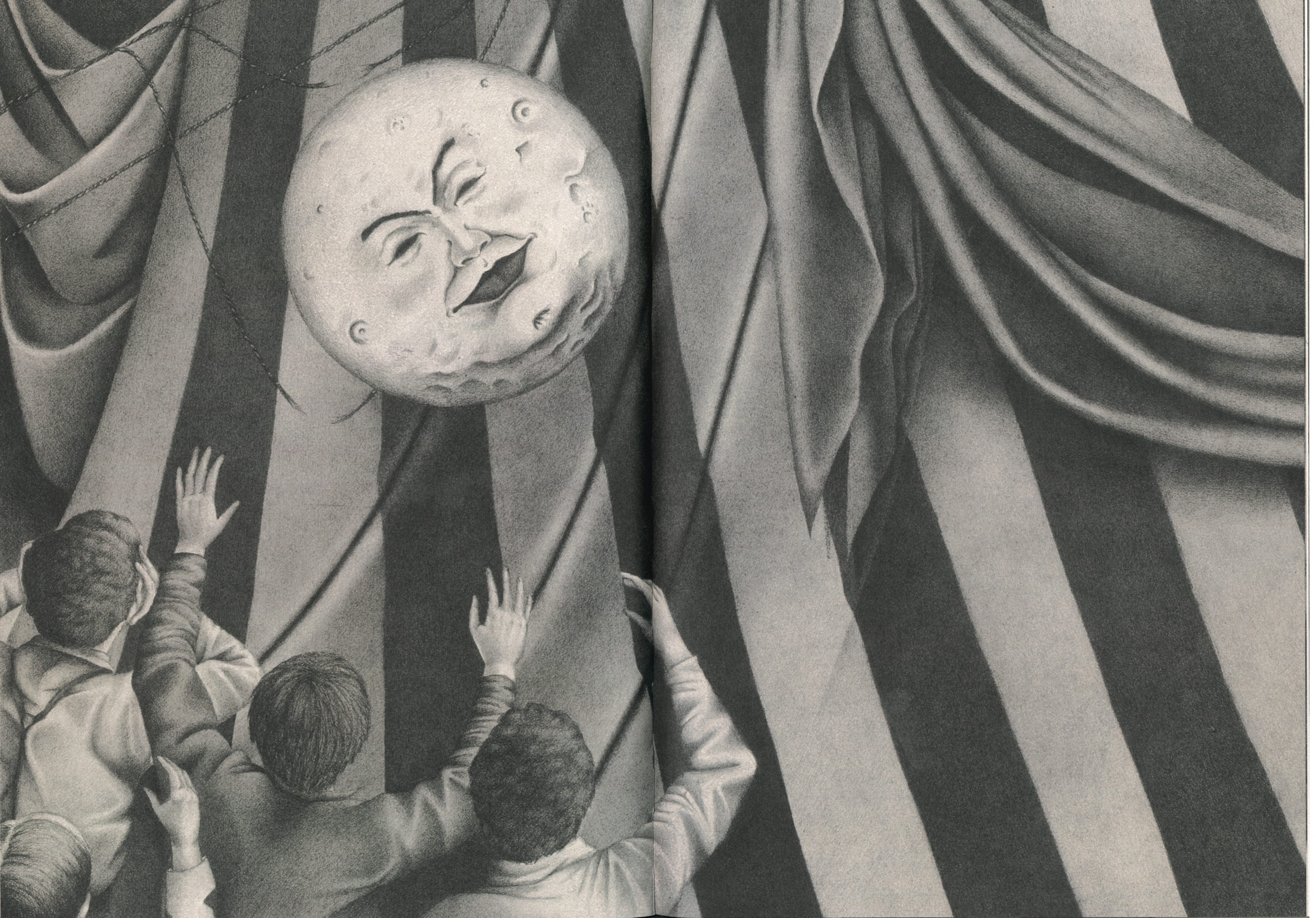 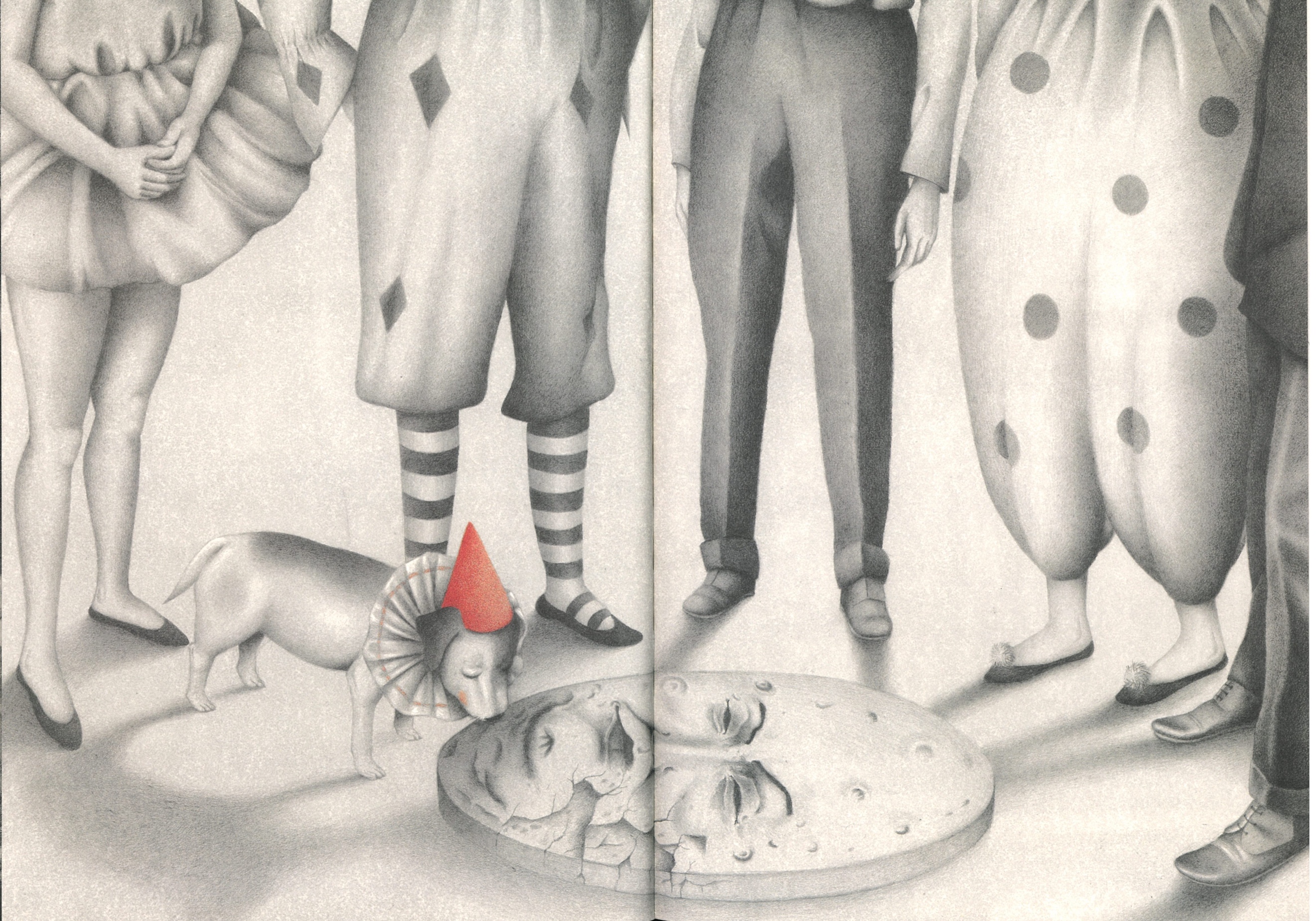 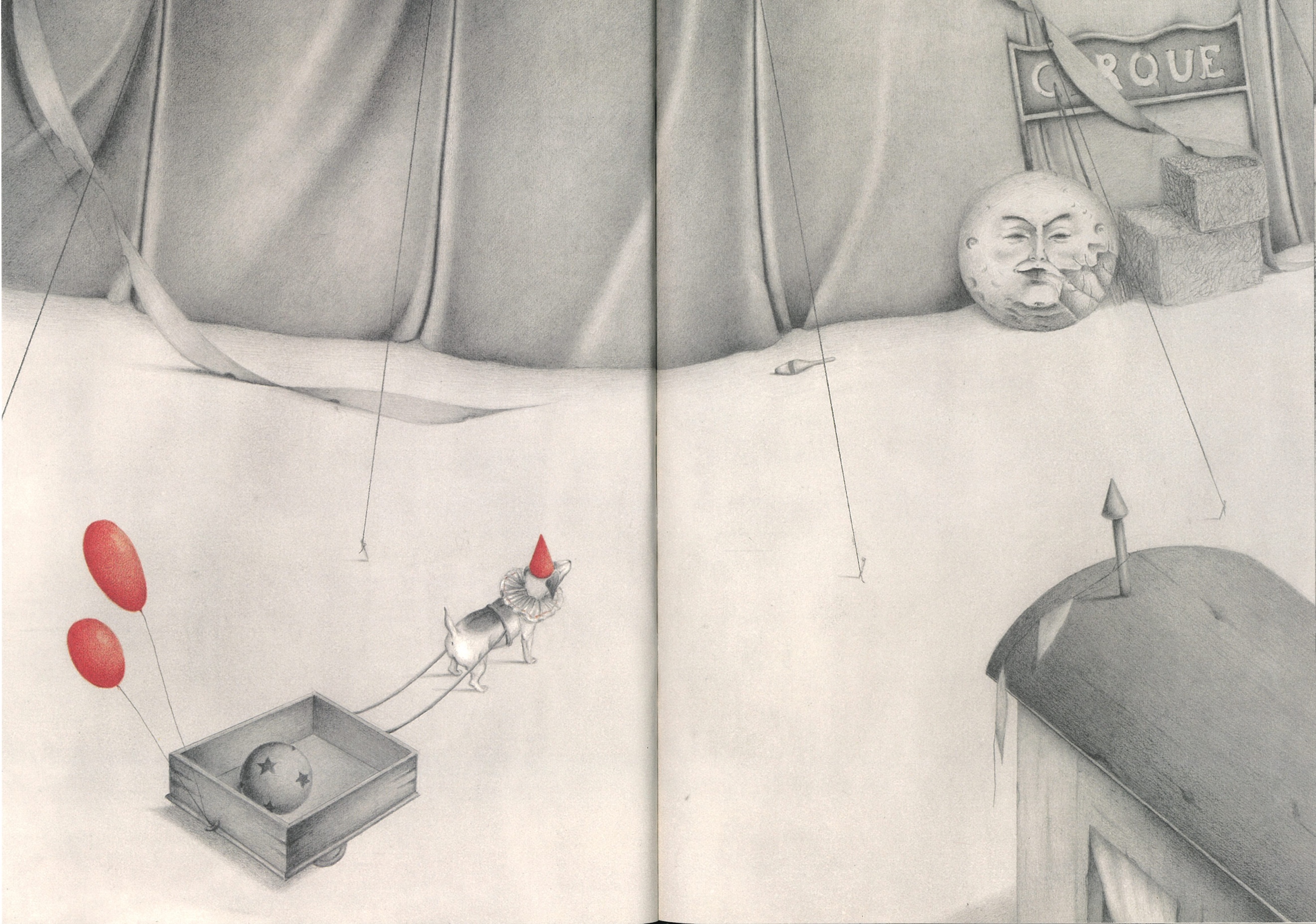 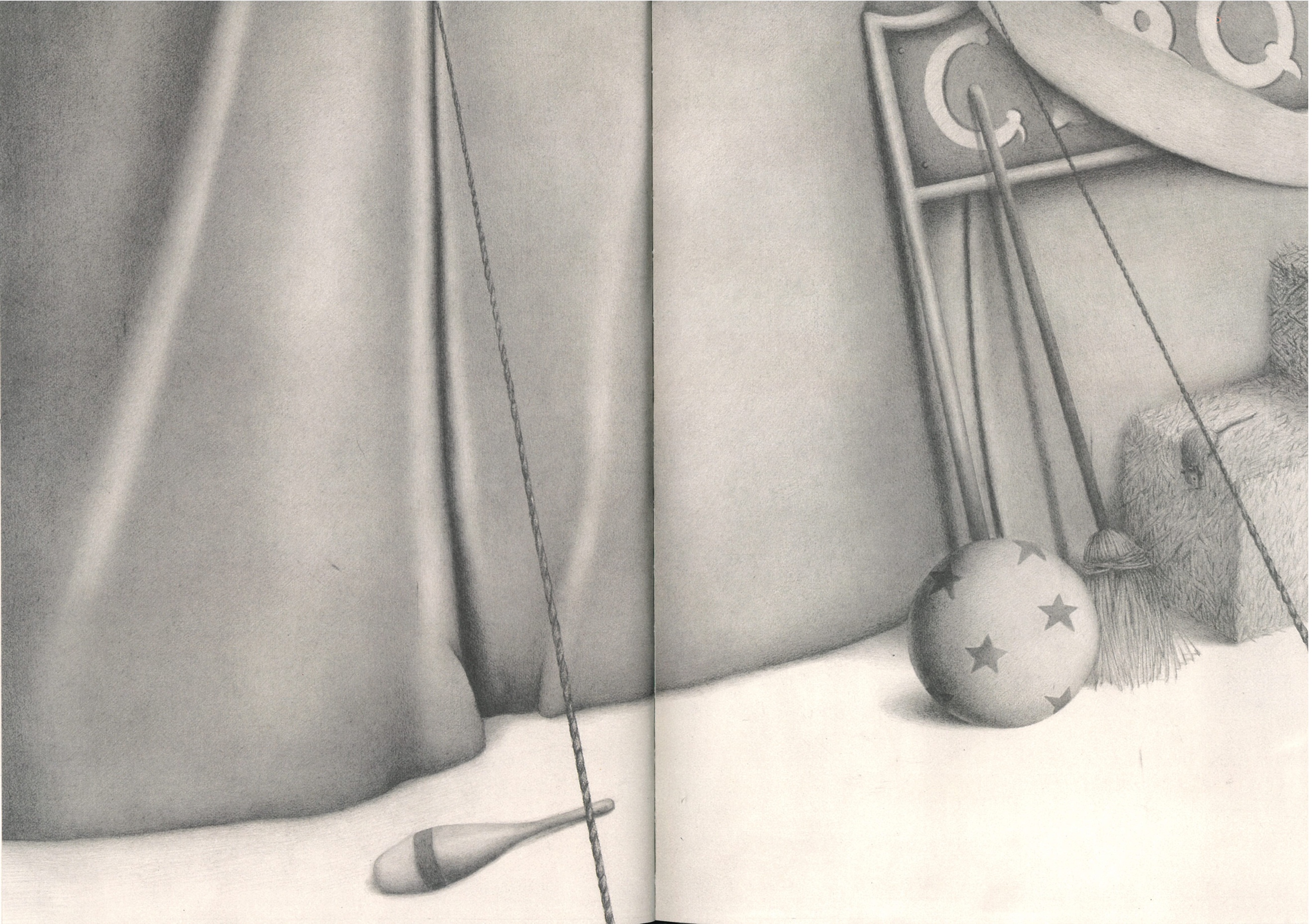 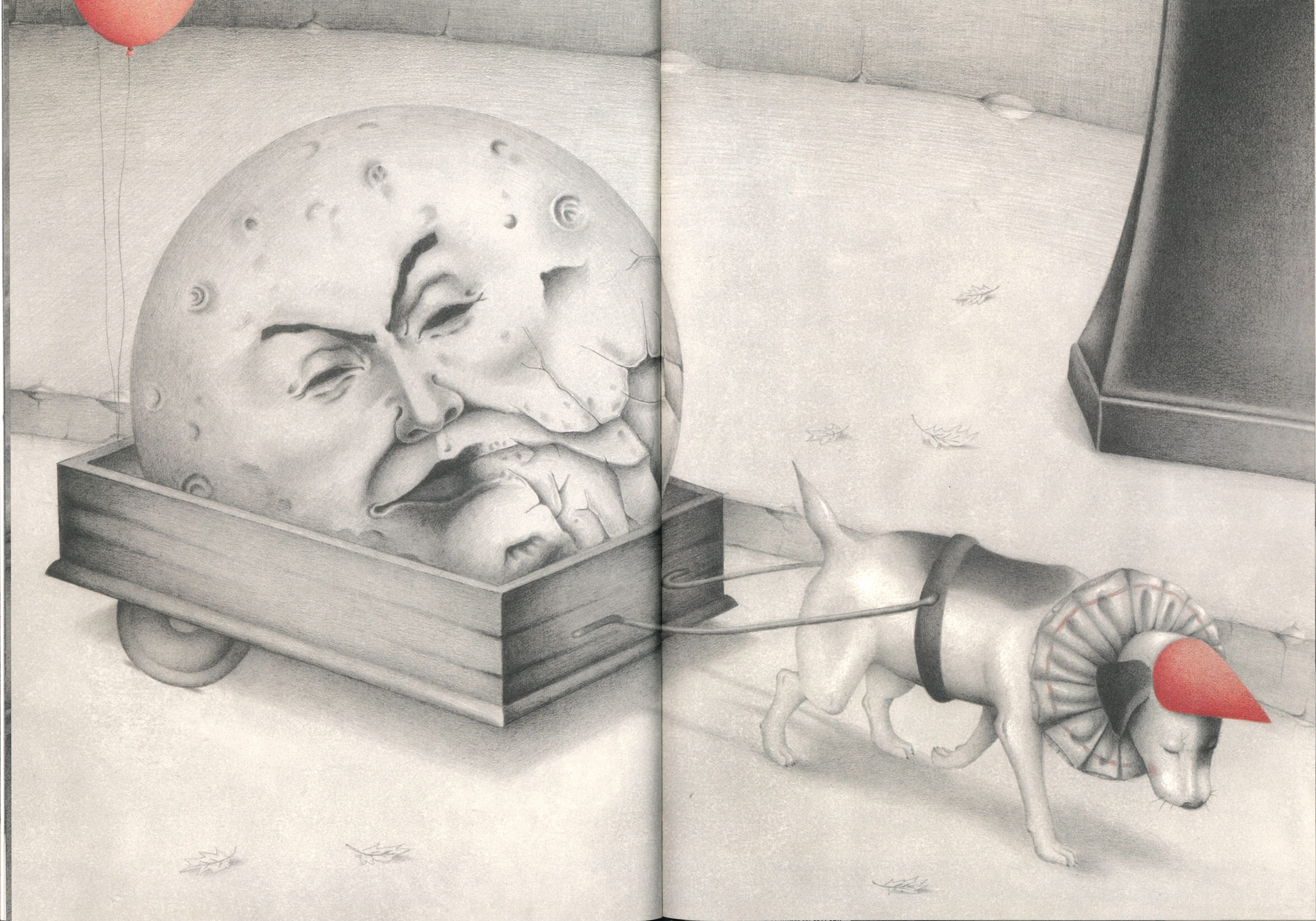 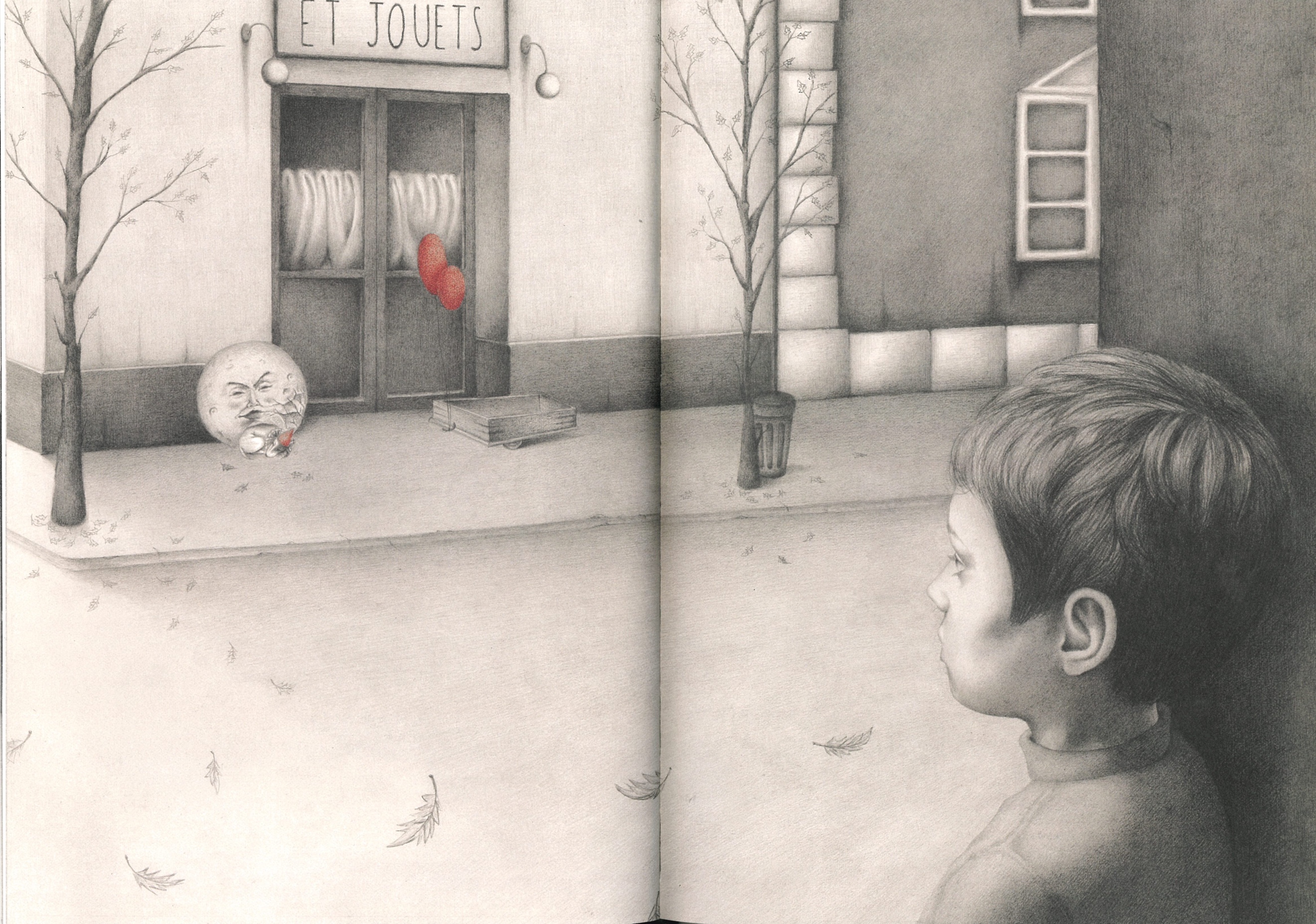 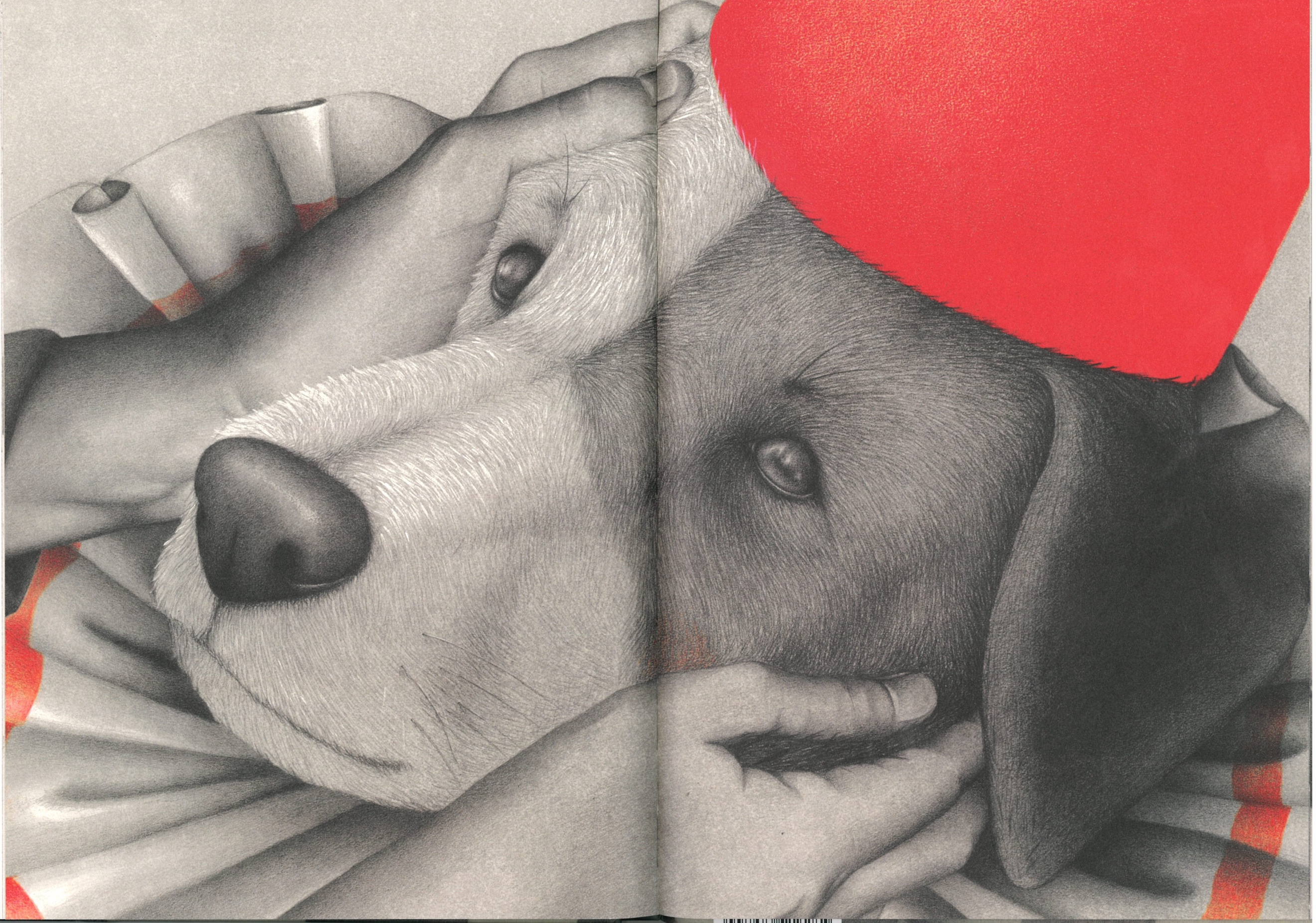 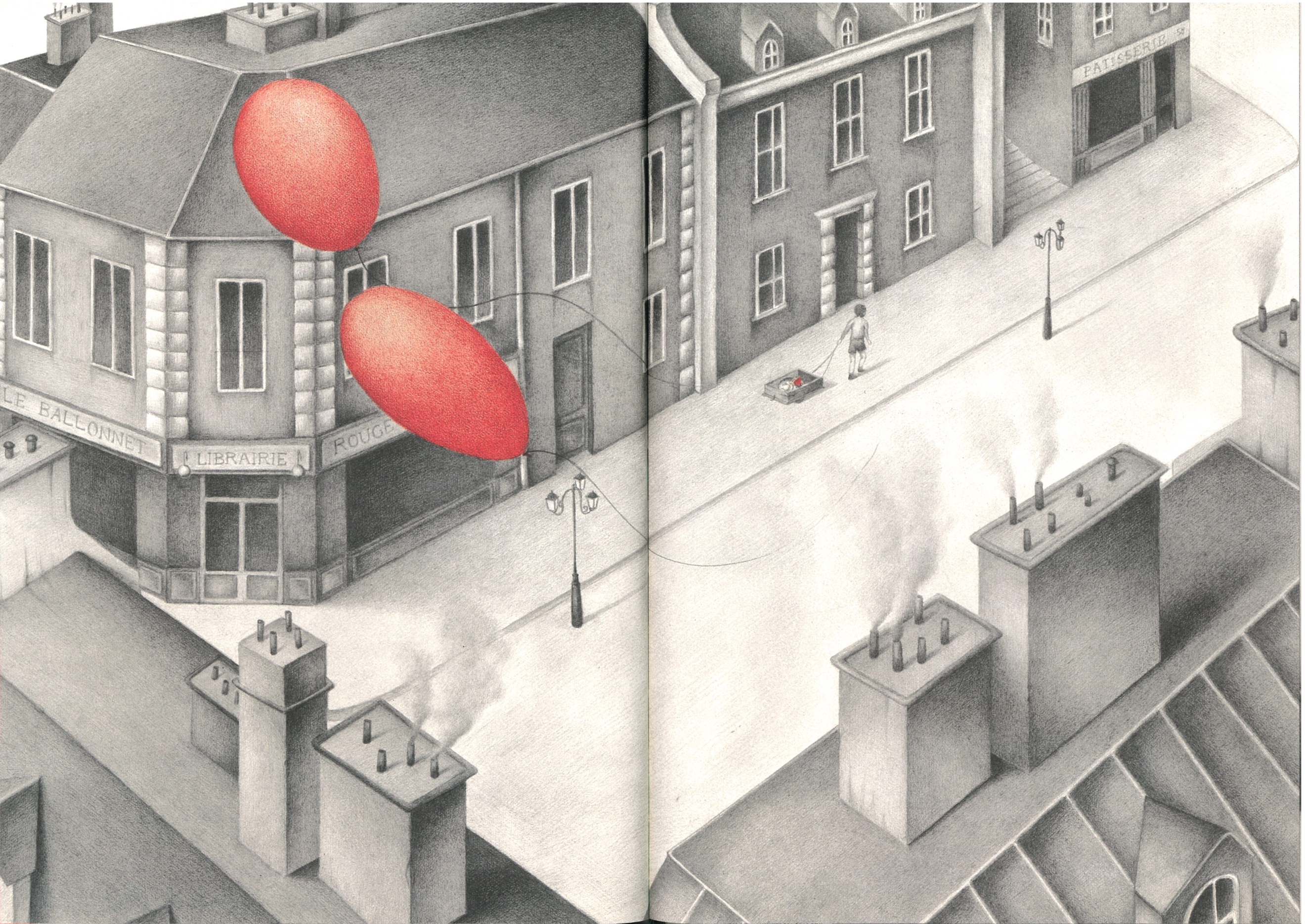 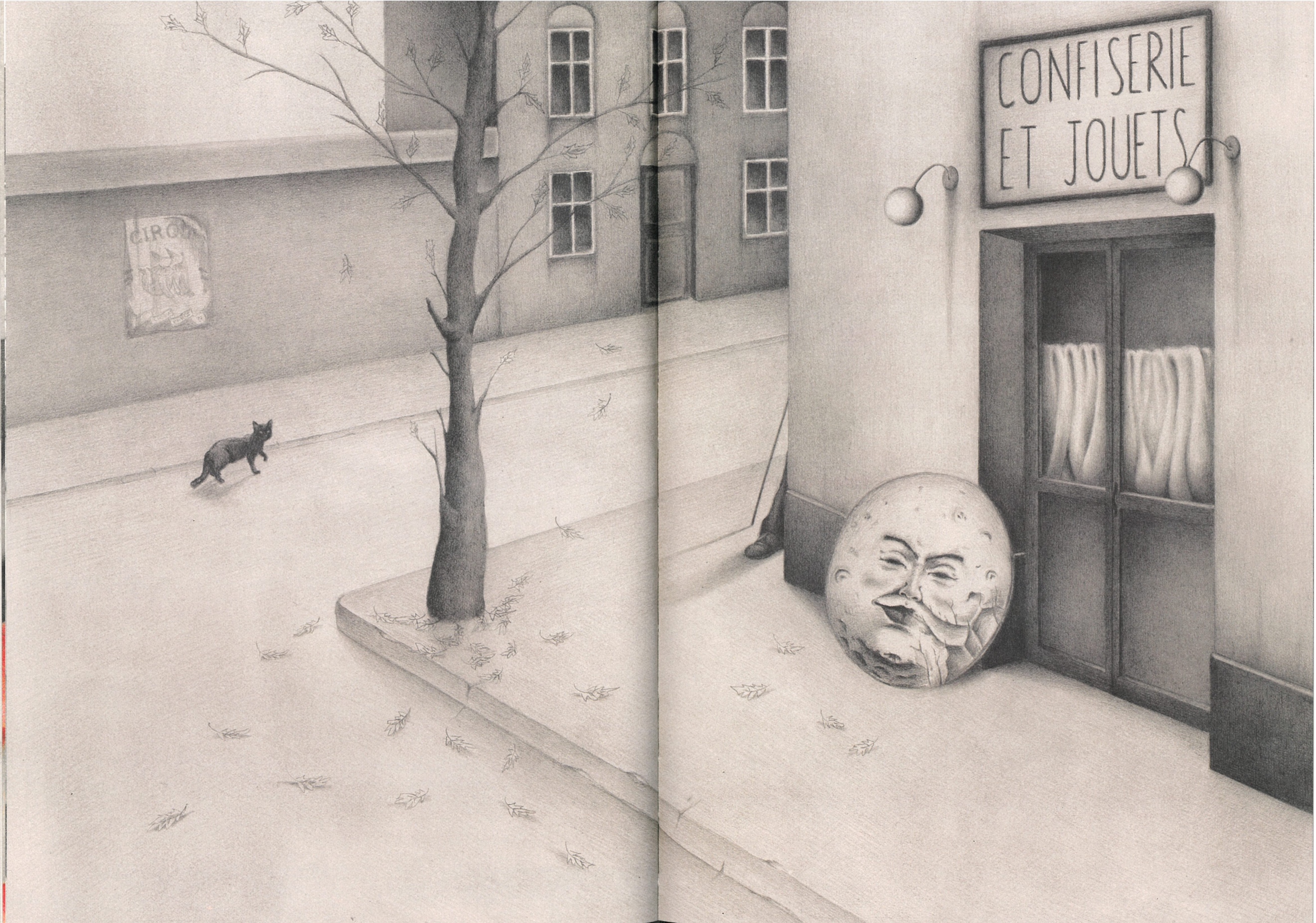 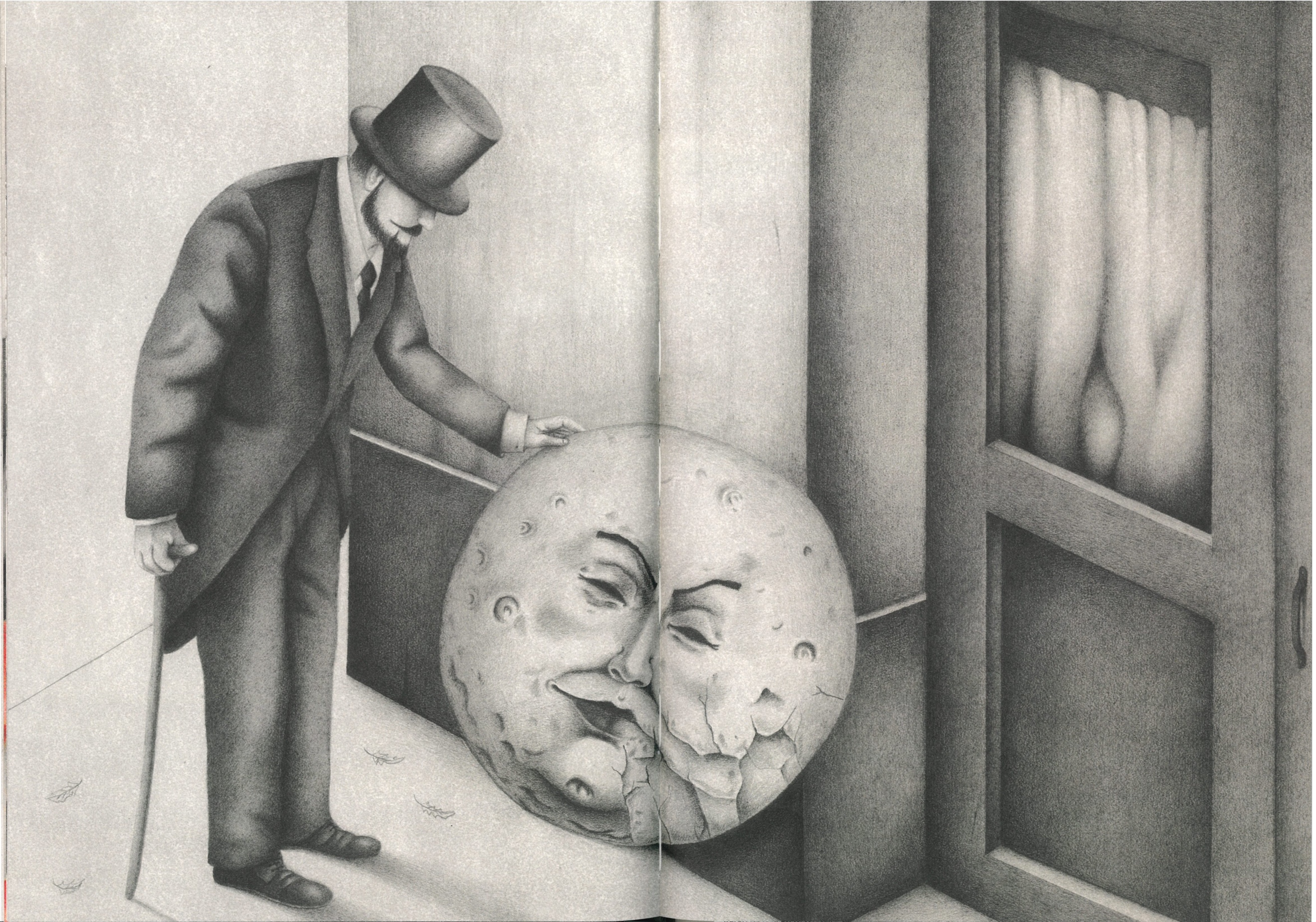 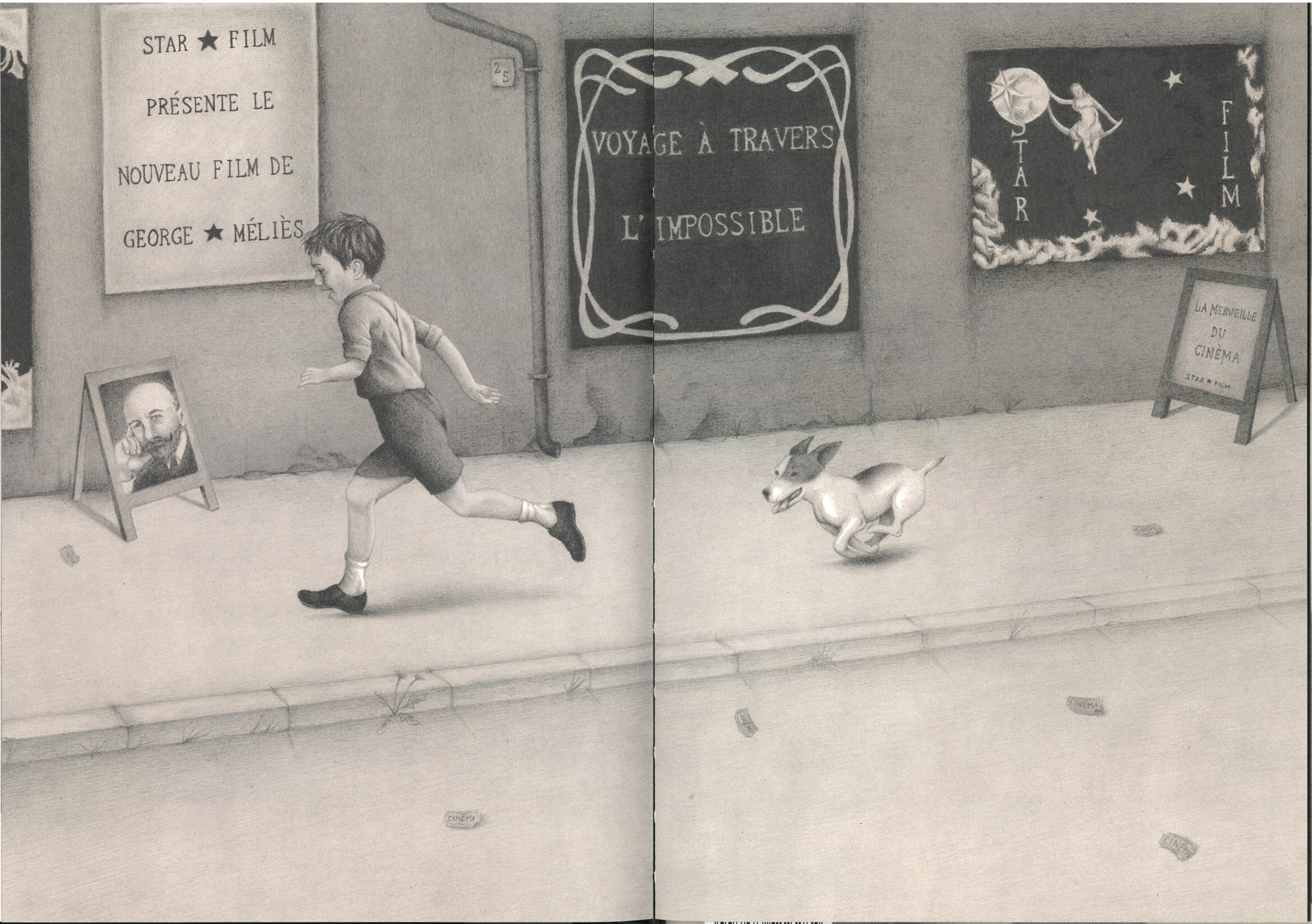 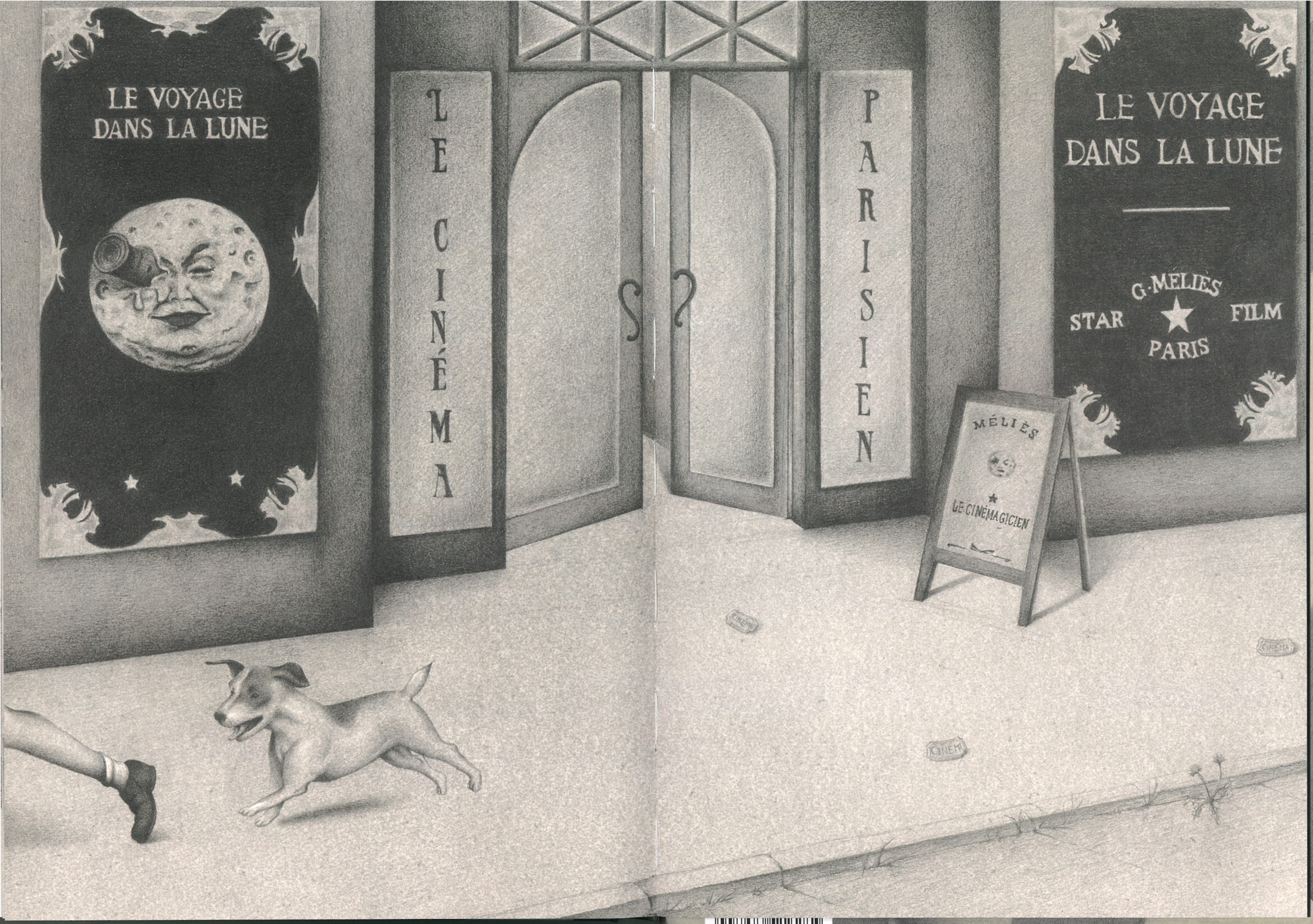 ObjectifsEcrire un texte court à partir d’images :  -Trouver et organiser des idées. -Elaborer des phrases qui s’enchaînent avec cohérence. -Ecrire des phrases. CompétencesProduire des écrits en commençant à s’approprier une démarche. Matériel de travailAlbum « Le chien et la lune ». Illustrations scannées de l’album. Cahier d’écrivainDéroulement de la séance 1Déroulement de la séance 1Déroulement de la séance 1Déroulement de la séance 1PhasesOrganisationActivités5 minPrésentation de la séance et des objectifsAujourd’hui nous allons écrire une histoire à partir des images d’un album sans texte intitulé « Le chien et la lune ».  Lecture offerte de l’album à la classe. Faire remarquer aux élèves qu’il y a peu de texte dans l’album et expliquer qu’ils vont devoir le produire. A la fin, nous réunirons toutes les productions pour découvrir votre histoire. Attribution des images aux différents groupes (3 à 4 élèves). L’enseignant est en charge du groupe des élèves en difficulté. Et propose dictée à l’adulteConsigne pour la classe: Rédigez un court texte en lien avec l’image. Consigne pour l’atelier tutelle: Vous allez observer l’image et me raconter ce qu’il se passe et je vais écrire ce que vous me dictez. Attention à bien préciser aux élèves que l’on n’écrit pas comme l’on parle. 